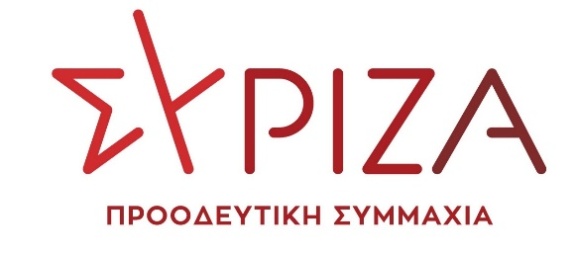 	Αθήνα, 25 Μαΐου  2021ΕΡΩΤΗΣΗ ΚΑΙ ΑΚΕΠρος τους κκ. Υπουργούς Πολιτισμού και ΑθλητισμούΠροστασίας του ΠολίτηΘέμα: «Παράνομη εκκένωση και επιχείρηση σφραγίσματος του ελεύθερου αυτοδιαχειριζόμενου θεάτρου Εμπρός»Την Τετάρτη 19/5 σε μια άκρως επικοινωνιακή κίνηση το Υπουργείο Προστασίας του Πολίτη εκκένωσε με την παρουσία ισχυρών αστυνομικών δυνάμεων  το ιστορικό κτίριο που φιλοξενεί το Ελεύθερο Αυτοδιαχειριζόμενο Θέατρο «Εμπρός», στην περιοχή του Ψυρρή. Μάλιστα, οι αστυνομικές δυνάμεις έφραξαν - «σφράγισαν» την είσοδό του θεάτρου με τσιμεντόλιθους «βανδαλίζοντας» κυριολεκτικά ένα μνημείο του νεότερου πολιτισμού χωρίς κανέναν σεβασμό στην ιστορικότητά του.Λόγω της παρατεταμένης πανδημίας του κορονοϊού, τους τελευταίους μήνες, δεν πραγματοποιούνταν εκδηλώσεις στον συγκεκριμένο χώρο και  κάθε επέμβαση της ΕΛΑΣ για να σφραγιστεί το θέατρο, ήταν μια καθαρά επικοινωνιακή επιχείρηση.Το εν λόγω ιστορικό κτίριο – χαρακτηρισμένο ως διατηρητέο μνημείο του νεότερου πολιτισμού – έχει μακρά προσφορά στον χώρο του πολιτισμού, ενώ από το 2011 με πρωτοβουλία της ομάδας καλλιτεχνών «Κίνηση Μαβίλη» και με την συμμετοχή και στήριξη της Κίνησης Κατοίκων Ψυρρή έχουν πραγματοποιηθεί χιλιάδες παραστάσεις, συναυλίες, εκδηλώσεις, φεστιβάλ εργαστήρια κ.ά.Οι αντιδράσεις των κομμάτων της αντιπολίτευσης ήταν άμεσες και η κατακραυγή από τους ανθρώπους του πολιτισμού γενικευμένη και έντονη. Χαρακτηριστικά η Πανελλήνια Ένωση Θεάματος αναφέρει σε ανακοίνωσή της ότι πρόκειται για : «Παράνομη πράξη που δείχνει ότι η κρατική καταστολή έχει ως στόχο να σιγάσει τις ελεύθερες φωνές, να πλήξει τον Πολιτισμό από τα κάτω», ενώ διερωτάται αν η παρέμβαση ήταν σε γνώση του Υπουργείου Πολιτισμού  και αν υπάρχει απόφαση του Κεντρικού Συμβουλίου Νεότερων Μνημείων με την οποία να δίνεται άδεια στην ΕΛ.ΑΣ. να παρέμβει βάναυσα στο ιστορικό κτήριο».Το βράδυ του Σαββάτου 22/5 εκατοντάδες πολίτες συγκεντρώθηκαν ειρηνικά, και ανακατέλαβαν το θέατρο «Εμπρός» , έσπασαν τους τσιμεντόλιθους κα εισήλθαν και πάλι εντός του ιστορικού κτιρίου.Την Κυριακή 23/5 έξω από το ιστορικό κτίριο του Θεάτρου βρίσκονταν εκατοντάδες πολίτες και σε ένα κλίμα «πανηγυρικό» έστελναν το δικό τους μήνυμα για την τέχνη και τον πολιτισμό.Την Δευτέρα 24/5 εντελώς αιφνίδια  ξεκίνησε μια νέα επιχείρηση προκειμένου να σφραγιστεί το ιστορικό θέατρο «ΕΜΠΡΟΣ» τοποθετώντας λαμαρίνες. Ωστόσο, το συνεργείο, όπως διαπίστωσε και κλιμάκιο του ΥΠΠΟΑ,  δεν είχε τη απαιτούμενη προηγούμενη άδεια από την Υπηρεσία Νεότερων Μνημείων σύμφωνα με την μαρτυρία των υπαλλήλων  της Εφορείας Νεώτερων Μνημείων.Η διαδικασία σταμάτησε μόνο με την παρέμβαση της δημοτικής παράταξης «Ανοιχτή πόλη» και την κατάθεση μήνυσης από τον επικεφαλής της παράταξης Νάσο Ηλιόπουλο. Σε δήλωσή του μεταξύ άλλων ανέφερε: «Αυτή τη στιγμή σφραγίζουν ξανά το Θέατρο εμπρός.
Με λαμαρίνες! Ο αυταρχισμός δεν θα περάσει. Ο πολιτισμός και η ζωή θα νικήσουν!
ΥΓ. Για άλλη μια φορά ζούμε τον βανδαλισμό ενός μνημείου αρχιτεκτονικής μνήμης της πόλης χωρίς καμία άδεια από την υπηρεσία νεότερων μνημείων». Το συνεργείο  αναγκάστηκε μάλιστα μετά την κατάθεση της μήνυσης να αποχωρήσει μαζί με τα υλικά που προορίζονταν για το σφράγισμα του θεάτρου.Επειδή, το Υπουργείο Προστασίας του Πολίτη κατέλαβε και σφράγισε παράνομα τον ιστορικό χώρο του θεάτρου ΕμπρόςΕπειδή,  δεν υπήρχε σχετική άδεια για την τοποθέτηση λαμαρινών στην είσοδο του θεάτρου.Επειδή, οι  συνεχιζόμενες επεμβάσεις από την πλευρά του Υπουργείου Προστασίας του Πολίτη πλήττουν κάθε έννοια ελευθερίας της τέχνης και του πολιτισμού.Ερωτώνται οι αρμόδιοι Υπουργοί: Υπήρξε σχετική προηγούμενη ενημέρωση και άδεια από το υπουργείο Πολιτισμού για την επέμβαση στο ιστορικό Θέατρο «ΕΜΠΡΟΣ»;Υπήρχε απόφαση της Εφορείας Νεότερων Μνημείων για την επέμβαση  τοποθέτηση λαμαρίνων – στην είσοδο του ιστορικού θεάτρου;Με ποιον είχε συμβληθεί ο εργολάβος που ανέλαβε να «σφραγίσει» την είσοδο με βαριά οικοδομικά υλικά; Τέλος, ζητάμε να κατατεθεί  η σχετική άδεια -γνωμοδότηση της Εφορείας Νεότερων Μνημείων για την επιτρεπόμενη επέμβαση οποιουδήποτε (αστυνομίας ή εργολάβων) στον ιστορικό χώρο του Θεάτρου  «ΕΜΠΡΟΣ» και το χτίσιμό του με τσιμεντόλιθους ή την τοποθέτηση λαμαρινών.Οι ερωτώντες βουλευτέςΑναγνωστοπούλου Αθανασία (Σία)Σκουρολιάκος Παναγιώτης (Πάνος)